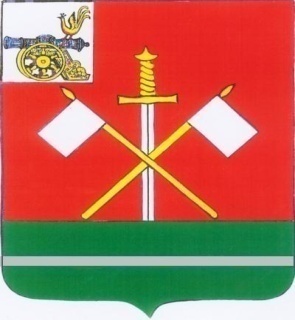 СМОЛЕНСКАЯ ОБЛАСТЬ                                                                                                                                                                                                 МОНАСТЫРЩИНСКИЙ РАЙОННЫЙ СОВЕТ ДЕПУТАТОВ	   Р Е Ш Е Н И Еот  24 ноября 2023 года                         	                                                                 № 70 О внесении изменений в решение Монастырщинского районного Совета депутатов от 22.04.2011  №16 «Об установлении размеров должностных окладов, размеров дополнительных выплат и порядка их осуществления лицу, замещающему муниципальную должность, муниципальным служащим в органах местного самоуправления муниципального образования «Монастырщинский район» Смоленской области» (в редакции решений Монастырщинского районного Совета депутатов от 22.12.2011  №20, от  06.12.2012   №104, от 24.10.2014  №58, от 30.04.2015  №23, от 26.12.2016  №34, от 28.08.2023  №45)В соответствии с постановлением Правительства Смоленской области от 25.10.2023 №34 «О внесении изменений в постановление Администрации Смоленской области от 08.10.2014  №691», руководствуясь Уставом муниципального образования «Монастырщинский район» Смоленской области, Монастырщинский районный Совет депутатовРЕШИЛ:Внести следующие  изменения в решение Монастырщинского районного Совета депутатов от 22.04.2011 №16 «Об установлении размеров должностных окладов, размеров дополнительных выплат и порядка их осуществления лицу, замещающему муниципальную должность, муниципальным служащим в органах местного самоуправления муниципального образования «Монастырщинский район» Смоленской области» (в редакции решений Монастырщинского районного Совета депутатов от 22.12.2011  №20, от 06.12.2012  №104, от 24.10.2014  №58, от 30.04.2015  №23, от 26.12.2016  №34, от  28.08.2023  №45):в разделе «Муниципальная должность» приложения № 1 позициюизложить в следующей редакции:2) в разделе «Должности муниципальной службы, учреждаемые для непосредственного обеспечения исполнения полномочий Главы муниципального образования» приложения № 1 позициюизложить в следующей редакции:Настоящее решение подлежит размещению в информационно-телекоммуникационной сети «Интернет» на официальном сайте Администрации муниципального образования «Монастырщинский район» Смоленской области.Настоящее решение  вступает в силу с момента его подписания и распространяет свое действие на правоотношения, возникшие с 01.10.2023 года.Глава муниципального образования	                               Председатель«Монастырщинский район»                                            Монастырщинского районного                         Смоленской области	                                                         Совета депутатов                                         В.Б. Титов			                                П.А. СчастливыйГлава муниципального образования16 405Глава муниципального образования20 933Заместитель Главы муниципального образования8 884Заместитель Главы муниципального образования16 694